………………………………………….…..                                                                             dnia ………………………… r.……………………………………………...……………………………………………...……………………………………………...                         (Dane Członka Izby)                                                                                           Do: 	Izba Rozliczeniowa Giełd Towarowych S.A.ul. Książęca 4 (Wejście D), 00-498 WarszawaWniosek w sprawie utworzenia dostępu do subkont w bankowości elektronicznej DBP(aktualizacja) [GIR]Szanowni Państwo,	zwracamy się z prośbą o nadanie w systemie bankowości elektronicznej Deutsche Bank Polska S.A. dostępu, do przypisanych naszej Spółce subkont: rachunku Depozytów Transakcyjnych (DT, główny numer rachunku: 1300920) oraz rachunku Depozytów Zabezpieczających (DZ, główny numer rachunku: 1300930), osobom wskazanym w Załączniku nr 1. 	Jednocześnie prosimy o pozbawienie dostępu do bankowości elektronicznej DBP osób, które nie zostały wymienione w Załączniku nr 1 do niniejszego dokumentu.	Ponadto upoważniamy osoby wymienione w Załączniku nr 1 do kontaktu z Izbą w sprawach związanych z bankowością elektroniczną DBP i w zakresie danych określonych w dostępie tej osoby..………………….………………………………………………… (imię i nazwisko, adres e-mail i nr tel. do osoby przygotowującej wniosek)Z poważaniem,                                                                                                 ..….…………….…………………………………………………                                                                                                                      (pieczęć firmowa Członka Izby i podpisy zgodnie z reprezentacją z KRS)       UWAGA!:Wniosek należy wypełnić zgodnie z instrukcjami zawartymi w odpowiednich załącznikach skierowanych do Członka Izby. Do: Izba Rozliczeniowa Giełd Towarowych S.A.(„IRGiT”)Załącznik nr 1: Wykaz aktualnych osób upoważnionych do dostępu do subkont w bankowości elektronicznej oraz wykaz uprawnień tych osóbLegenda:DBP – Deutsche Bank Polska S.A.DT – Depozytów TransakcyjnychDZ – Depozytów Zabezpieczających*Jeśli wybrano „TAK”, należy wypełnić Załącznik nr 2: Szczegółowe dane osób upoważnionych do autoryzacji płatności. **Możliwość wyboru „TAK”, tylko jeśli w kolumnie „Autoryzacja płatności” i „Tworzenie płatności” wybrano „TAK”.*** Rekomendowana przez Deutsche Bank Polska S.A. instalacja aplikacji możliwa tylko na smartfonach z systemem Android lub iOS, opłata zgodna z Taryfą Opłat i Prowizji Deutsche Bank Polska S.A.**** Użytkownik samodzielnie zamawia token fizyczny według opisu w Załączniku nr 4.       Zamówienie urządzenia wiąże się z aktualnie obowiązującą opłatą, którą należy uregulować poprzez wybraną, dostępną formę płatności podczas składania internetowego zamówienia. *****Należy dokonać wyboru tylko jednego narzędzia.INSTRUKCJA dla Członka Izby:PROSIMY O WYPEŁNIENIE NINIEJSZEGO DOKUMENTU, WYDRUKOWANIE, PODPISANIE ZGODNIE Z REPREZENTACJĄ Z KRS ORAZ ODESŁANIE DO IRGiT.                                                                                					…………………….……………………………………………………  (pieczęć firmowa Członka Izby, podpisy i pieczątki imienne zgodnie z reprezentacją z KRS)Dokument należy odesłać bezpośrednio do Banku, prosimy o nieprzesyłanie wypełnionego dokumentu do IRGiTDo: 	DEUTSCHE BANK POLSKA S.A.	GTB IMPLEMENTATION & SERVICE 	AL. ARMII LUDOWEJ 26, 00-609 WARSZAWA	e-mail: ebl1.poland@db.com (dla dokumentów podpisanych podpisem kwalifikowanym)Załącznik nr 2: Szczegółowe dane osób upoważnionych do autoryzacji płatności INSTRUKCJA dla Członka Izby:PROSIMY O WYPEŁNIENIE NINIEJSZEGO DOKUMENTU, WYDRUKOWANIE, A TAKŻE UZYSKANIE POTWIERDZENIA PRZEZ BANK PŁATNIK CZŁONKA IZBY (BPUI), BĄDŹ PRZEZ NOTARIUSZA WYKAZANYCH WYŻEJ DANYCH OSOBOWYCH (WYŁĄCZNIE DLA UŻYTKOWNIKÓW AUTORYZUJĄCYCH PŁATNOŚCI) PONADTO PROSIMY O PODPISANIE PRZEZ PAŃSTWA WYMAGANEJ PONIŻEJ KLAUZULI ORAZ ODESŁANIE DOKUMENTU DO DEUTSCHE BANK POLSKA S.A. Oświadczenie osób działających w imieniu Członka IzbyOświadczamy, iż uzyskaliśmy odpowiednie upoważnienia od osób, których dane osobowe figurują powyżej, do przekazania tych danych do Deutsche Bank Polska S.A. w związku z potrzebą nadania wyżej wskazanym osobom dostępu do bankowości elektronicznej z możliwością autoryzacji przelewów obciążających subkonto rachunku depozytów transakcyjnych w Deutsche Bank Polska S.A.Jednocześnie przyjmujemy do wiadomości, iż w przypadku przekazania przez nas niniejszego dokumentu do IRGiT S.A. Izba nie ponosi odpowiedzialności za dane osobowe przedstawione w niniejszym dokumencie.  Oświadczamy, że otrzymaliśmy broszurę informacyjną dotyczącą ochrony danych osobowych przez Deutsche Bank Polska S.A. w zakresie, w jakim Deutsche Bank Polska S.A. jest administratorem danych osobowych, stanowiącą realizację obowiązku nałożonego na Deutsche Bank Polska S.A. na mocy artykułów 13 oraz 14 Ogólnego Rozporządzenia o Ochronie Danych. Przyjmujemy do wiadomości, że w dowolnym momencie pełną i aktualną wersję ww. broszury (zawierającą szczegółowe informacje o przetwarzaniu przez Deutsche Bank Polska S.A. danych osobowych, w tym informacje o celach i podstawach prawnych przetwarzania danych, okresach, przez jakie Deutsche Bank Polska S.A. przetwarza dane, kategoriach odbiorców danych oraz prawach przysługujących w związku z przetwarzaniem danych) można odnaleźć na stronie internetowej https://country.db.com/polandZobowiązujemy się do przekazania i udostępnienia broszury informacyjnej dotyczącej ochrony danych osobowych przez Deutsche Bank Polska S.A. do osób fizycznych, których dane osobowe zostały przekazane przez nas do Deutsche Bank Polska S.A. w związku z potrzebą nadania wyżej wskazanym osobom dostępu do bankowości elektronicznej z możliwością autoryzacji przelewów obciążających subkonto rachunku depozytów transakcyjnych w Deutsche Bank Polska S.A. Członek Izby zobowiązany jest do niezwłocznego poinformowania Deutsche Bank Polska S.A. o każdym przypadku zmiany danych osób wskazanych powyżej.………………..……………………………………………………………………………………………..			               (pieczęć firmowa Członek Izby, podpisy i pieczątki imienne zgodnie z reprezentacją z KRS) Potwierdzamy zgodność powyższych danych ze stanem faktycznymPotwierdzamy autentyczność powyższych podpisów reprezentacji Członka Izby oraz potwierdzamy, że osoby te są właściwie umocowane do reprezentacji Członka Izby***……………………………………………………………………………………………………………………………………………………………………………….(pieczęć firmowa Banku Płatnika Członka Izby (BPUI), podpisy i pieczątki imienne pracowników upoważnionych do reprezentacji BPUI)*** 	w przypadku wykreślenia tej klauzuli wymagane jest dla Deutsche Bank Polska S.A. notarialne potwierdzenie wzorów podpisów reprezentacji Członka Izby w oryginale, wraz ze stwierdzeniem, ze osoby reprezentujące Członka Izby są właściwie umocowane.                    Na stronie logowania do platformy Autobahn wybieramy opcję „Order DB Secure Authenticator”, zgodnie z poniższą ilustracją.                    Podczas dokonywania zamówienia internetowego tokena należy postępować zgodnie z wyświetlanymi komunikatami.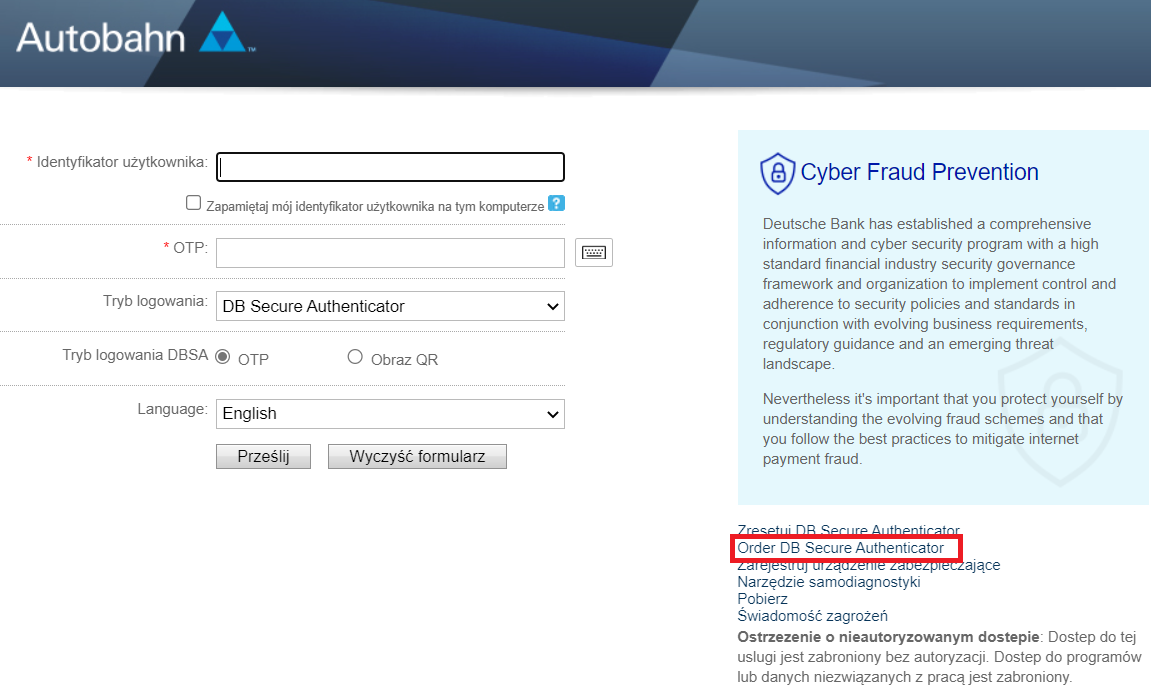 Lp.Nazwa FirmyAdres FirmyImię i nazwisko użytkownikaSłużbowy adres e-mailSłużbowy nr telefonu stacjonarnegoSłużbowy nr telefonu komórkowegoNazwa bankuSubkontoPodgląd wyciągów (TAK/NIE)Podgląd płatności (TAK/NIE)Tworzenie płatności (TAK/NIE)Autoryzacja płatności (TAK/NIE)*Autoryzacja własnych płatności (TAK/NIE)**Wybór narzędzia do logowania/autoryzacji*****Wybór narzędzia do logowania/autoryzacji*****Lp.Nazwa FirmyAdres FirmyImię i nazwisko użytkownikaSłużbowy adres e-mailSłużbowy nr telefonu stacjonarnegoSłużbowy nr telefonu komórkowegoNazwa bankuSubkontoPodgląd wyciągów (TAK/NIE)Podgląd płatności (TAK/NIE)Tworzenie płatności (TAK/NIE)Autoryzacja płatności (TAK/NIE)*Autoryzacja własnych płatności (TAK/NIE)**Aplikacja na telefon (TAK/NIE)***Token fizyczny (TAK/NIE)****1.DBPDT1.DBPDZnd.nd.nd.2.DBPDT2.DBPDZnd.nd.nd.3.DBPDT3.DBPDZnd.nd.nd.Posiadacz Subkonta Rachunku Depozytów Transakcyjnych:IZBA ROZLICZENIOWA GIEŁD TOWAROWYCH S.A.Posiadacz Subkonta Rachunku Depozytów Transakcyjnych:IZBA ROZLICZENIOWA GIEŁD TOWAROWYCH S.A.Główny Numer Rachunku Depozytów Transakcyjnych:1300920Główny Numer Rachunku Depozytów Transakcyjnych:1300920Osoba upoważnionaOsoba upoważnionaOsoba upoważnionaImię, nazwiskoObywatelstwoPESEL/Data urodzeniaKraj urodzeniaRodzaj dokumentu tożsamości*DO –dowód osobisty; PP – paszportDT – dowód tymczasowy, KP – karta pobytu ( * wpisać właściwy skrót)Seria, numer dokumentu tożsamościData ważności dokumentu tożsamościNazwa Banku Płatnika Członka Izby (BPUI)Imię i nazwisko osoby kontaktowej w BPUIAdres e-mail do osoby kontaktowej w BPUITelefon do osoby kontaktowej w BPUI